Das Thema: Leitung der Firma (Prowadzenie działalności gospodarczejPrzepiszcie te wyrażenia do zeszytu.Nie otrzymałam od wszystkich plakat reklamowy waszej restauracji. Proszę wyślijcie mi zdjęcie  tego plakatu.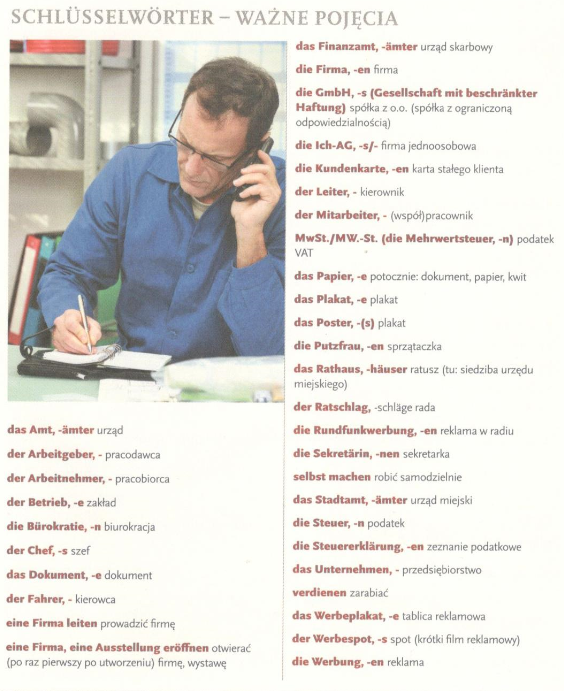 